ANNEX S-2.1FITXA TÈCNICA PELS PROJECTES DE COLONIES, CAMPAMENTS (Incloses Rutes i Camps de Treball) (Omplir una fitxa per cadascuna de les colònies i/o campaments)DADES ENTITATANTECEDENTS I JUSTIFICACIÓ DEL PROJECTE O ACTIVITAT(Cal explicar colònies i/o campaments anteriors, número de participants...de l’any anterior  i justificar el projecte/activitat de l´exercici vigent)OBJECTIUS I RESULTATS ESPERATS (Cal exposar què es vol aconseguir)DESCRIPCIÓ I ORGANITZACIÓ DEL PROJECTERECURSOS HUMANS DE L’ENTITAT:FORMACIÓ DE MONITORS/ES I DIRECTORS/ES (concretar si existeix un programa de formació de l’equip per part de l’entitat)MITJANS DE DIVULTACIÓ DEL PROJECTE: (MARCAR LA CASELLA         )   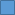 L’Entitat es compromet a donar l'adequada publicitat al caràcter públic de la subvenció durant l’execució del projecte, fent constar el logotip de l’Ajuntament de Cornellà de Llobregat i, a més, podrà fer-se constar la frase “amb el suport de l’Ajuntament de Cornellà de Llobregat”, documentació que s’aportarà en el moment de la justificació d’acord amb la documentació gràfica detallada a l’annex J-4 de justificació ANNEX S-2.2FITXA TÈCNICA PELS PROJECTES DE CASALS DADES ENTITATANTECEDENTS I JUSTIFICACIÓ DEL PROJECTE O ACTIVITAT(Cal explicar casals, número de participants......de l’any anterior  i justificar el projecte/activitat de l´exercici vigent)OBJECTIUS I RESULTATS ESPERATS (Cal exposar què es vol aconseguir)DESCRIPCIÓ I ORGANITZACIÓ DEL PROJECTERECURSOS HUMANS DE L’ENTITAT:FORMACIÓ DE MONITORS/ES I DIRECTORS/ES (concretar si existeix un programa de formació de l’equip per part de l’entitat)MITJANS DE DIVULTACIÓ DEL PROJECTE: (MARCAR LA CASELLA         )   L’Entitat es compromet a donar l'adequada publicitat al caràcter públic de la subvenció durant l’execució del projecte, fent constar el logotip de l’Ajuntament de Cornellà de Llobregat i, a més, podrà fer-se constar la frase “amb el suport de l’Ajuntament de Cornellà de Llobregat”, documentació que s’aportarà en el moment de la justificació d’acord amb la documentació gràfica detallada a l’annex J-4 de justificació Nom: Títol del projecte: Any:*Nom colònia/campament:                   *Lloc realització del projecte:                   Província:         *Centre d’Interès:                   *Data d’Inici:                      Data de Finalització:                   Total Dies Reals de Realització:              *Edat dels Participants (infants,joves) -  Edat Mínima:         Edat Màxima:                     *Nombre Total d’Assistents – Nombre de Participants (infants,joves):        Equip de Dirigents:         *Nombre d’Assistents de continuïtat (que ja vénen durant el curs):      *Nombre d’Assistents puntuals (que només vénen en activitats d’estiu):      *Nombre d’Assistents que pertanyin a col·lectius d’atenció socioeducativa especial (enumerar persones amb discapacitat, infants amb problemàtiques sociofamiliars,...):      (es podrà demanar document que així ho acrediti)*Heu realitzat colònies i/o campaments l’any anterior ?     *Núm. de colònies i /o campaments de l’any anterior      *Núm. de nens/es assistents a cadascuna de les colònies i /o campaments de l’any anterior      *Durada de cadascuna de les colònies i/o campaments     *Justifica la realització del projecte/activitat de l´exercici vigent      Objectius específics:1-     2-     3-     4-       -     Resultats esperats per cadascun dels objectius específics:R.O.11-     2-     R.O.21-     2-     R.O.31-     2-     R.O.41-     2-     Què es farà, desenvolupament:Com es portarà a terme el projecte, desenvolupament:Infraestructures, materials:Calendari d’activitats:NOMBRE DE MONITORS/ESNOMBRE DE MONITORS/ESNOMBRE DE MONITORS/ESTITOL DEFINITIUTITOL EN TRAMITSENSE TITOLDIRECTOR/A D’ACTIVITATS DE LLEUREMONITOR/A D’ACTIVITATS DE LLEURETÈCNIC SUPERIOR D’ANIMACIÓ SOCIOCULTURALALTRES.-Descriure, en el cas que es tingui, el programa de formació amb la formació per l’any vigent i el nombre de persones que el faran     Recursos Humans:Nombre de voluntaris/esNombre de treballadors/es remunerats a jornada de 20 hores setmanals i menysNombre de treballadors/es a jornada parcial de més de 20 hores setmanalsNom: Títol del projecte: Any:*Nom Casal:                   *Lloc realització del projecte:                   Província:         *Centre d’Interès:                   *Data d’Inici:         Data de Finalització:          Total Dies Reals de Realització:          *Edat dels Participants (infants,joves) -  Edat Mínima:               Edat Màxima:                          *Nombre Total d’Assistents – Nombre de Participants (infants,joves):        Equip de Dirigents:         *Nombre d’Assistents de continuïtat (que ja vénen durant el curs):      *Nombre d’Assistents puntuals (que només vénen en activitats d’estiu):      *Nombre d’Assistents que pertanyin a col·lectius d’atenció socioeducativa especial. (enumerar persones amb discapacitat, infants amb problemàtiques sòciofamiliars,...)    :      (es podrà demanar document que així ho acrediti)*Heu realitzat casals l’any anterior ?     *Núm. de casals de l’any anterior      *Núm. de nens/es assistents a cadascun dels casals de l’any anterior      *Durada de cadascuna dels casals     *Justifica la realització del projecte/activitat de l’any anterior      Objectius específics:1-     2-     3-     4-       -     Resultats esperats per cadascun dels objectius específics:R.O.11-     2-     R.O.21-     2-     R.O.31-     2-     R.O.41-     2-     Què es farà, desenvolupament:Com es portarà a terme el projecte, desenvolupament:Infraestructures, materials:Calendari d’activitats:NOMBRE DE MONITORS/ESNOMBRE DE MONITORS/ESNOMBRE DE MONITORS/ESTITOL DEFINITIUTITOL EN TRAMITSENSE TITOLDIRECTOR/A D’ACTIVITATS DE LLEUREMONITOR/A D’ACTIVITATS DE LLEURETÈCNIC SUPERIOR ANIMACIÓ SOCIOCULTURALALTRES.-Descriure, en el cas que es tingui, el programa de formació amb la formació per l’any vigent i el nombre de persones que el faran     Recursos HumansNombre de voluntaris/àriesNombre de treballadors/es remunerats a jornada de 20 hores setmanals o menysNombre de treballadors/es a jornada parcial de més de 20 hores setmanals